OUTDOOR STATIONS OF THE CROSSAt SPX we like to offer an outdoor version of the Stations of the Cross during the Lenten Season.  Each station is drawn by a family in our parish, laminated, mounted on a stand made by the Men’s Club, and placed around the outside of our church.  Visitors can pray the stations at their leisure.We are looking for an adult to coordinate this project. It involves:- Creating a sign up genius for the 15 stations of the cross- Sending out that sign up genius and monitoring it (answering questions from the families involved)- Gathering the 15 pieces of art & laminating them (can use the machine at school)- Coordinating with a Men’s Club volunteer to get the art mounted in the stands outside of the church- Taking down the stations at the end of Lent and thanking the families involvedIf you are interested in coordinating this meaningful project for SPX parish this season, please contact Theresa Truxillo at ttruxillo@stpiusxnola.org.  Obviously our staff is very happy to help you along the way!Here is the message we typically send along with the link for the Sign Up Genius (can run in bulletin, parish press, panther press, on website, and on social media):Calling All Artists! St. Pius X will once again construct an Outdoor Stations of the Cross display for Lent 2023.  Please help us by creating art for one of the 15 stations!  Art can be completed by children, adults, or families.  You can use markers, crayons, collage, or paint.  Completed art is due to the Parish Center no later than Wednesday, March 1.  See link for details & dimensions.(include link to your sign up genius & photo from last year, which we can provide)Here is the info I included in the sign up genius last year:St. Pius X will once again construct an Outdoor Stations of the Cross display.  Please sign up below to create art for one of the stations!  Art can be completed by children, adults, or families.  You can use markers, crayons, collage, or paint.  Completed art is due to the Parish Center no later than March 1, 2023.  See below for details.IMPORTANT INSTRUCTIONS:All images should be 12” x 12” (you provide the paper – any color background or border is fine!  We will be mounting them on white.  Be creative!)Please include your station number on the BACK of the art.  DO NOT include the station number or name on your 12 x 12” piece.  We will add the title and reflection to the boards and laminate them.We have noticed that in the sun, washable markers fade.  Consider using crayon, permanent markers, paint, or collage.  Please keep your art FLAT, since we have to laminate it.Feel free to SIGN your art at the bottom corner if you wish!  Thank you for sharing your talent with our community!*Then I listed one sign up for each station:i.e.  1st Station: Jesus is Condemned, 2nd Station: Jesus Takes Up His Cross, …When the art is turned in, we add a title and the reflection from The Way of the Cross for Children (a short, typed sentence or two).  We mount them on ½ sheet of white poster board and laminate all 15 stations.  The Men’s Club volunteers take it from there, putting the stations around the church.Thanks for considering coordinating this project!  We appreciate parishioner leadership so much!!Theresa, Fr. Pat, & Team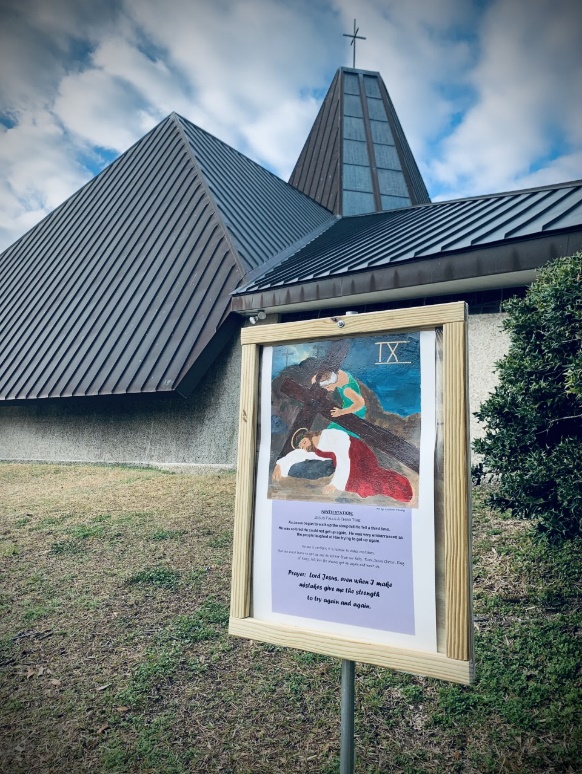 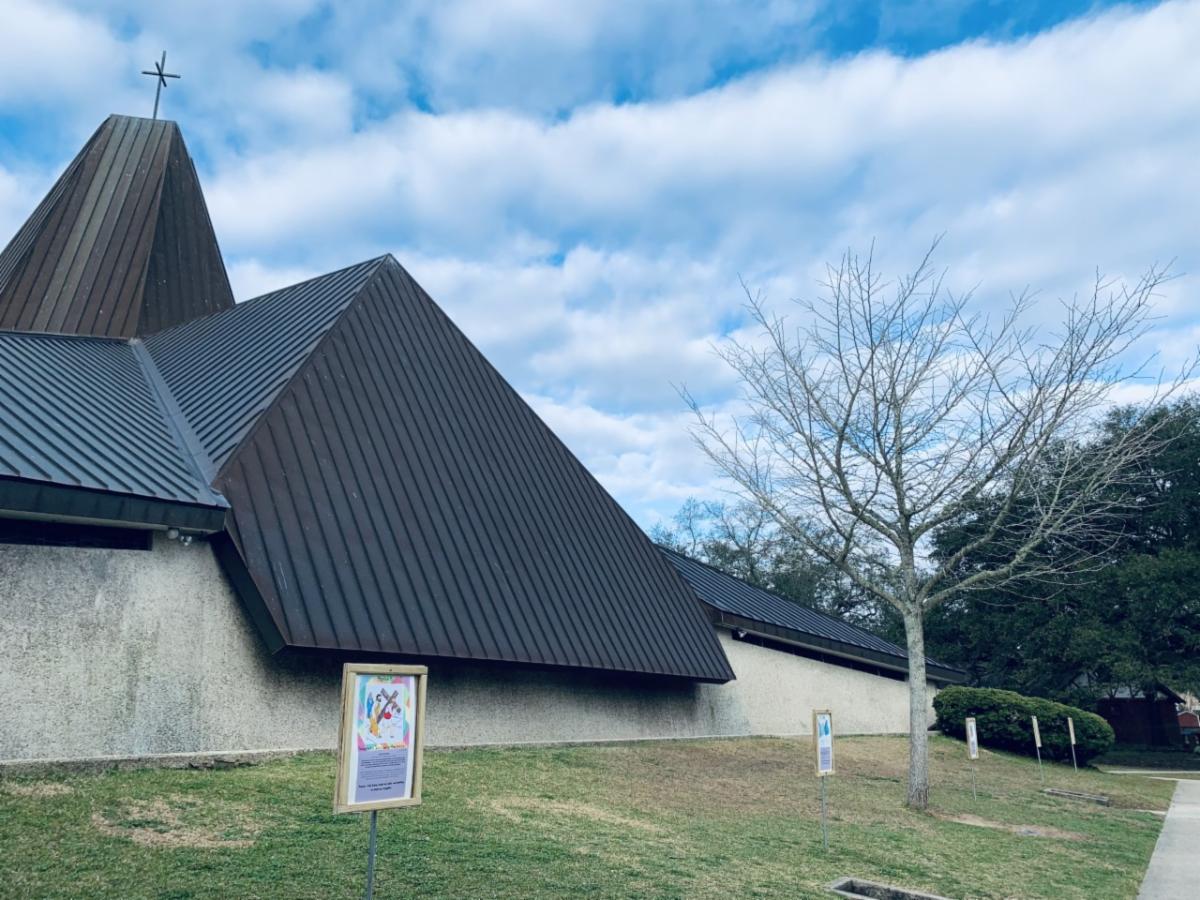 